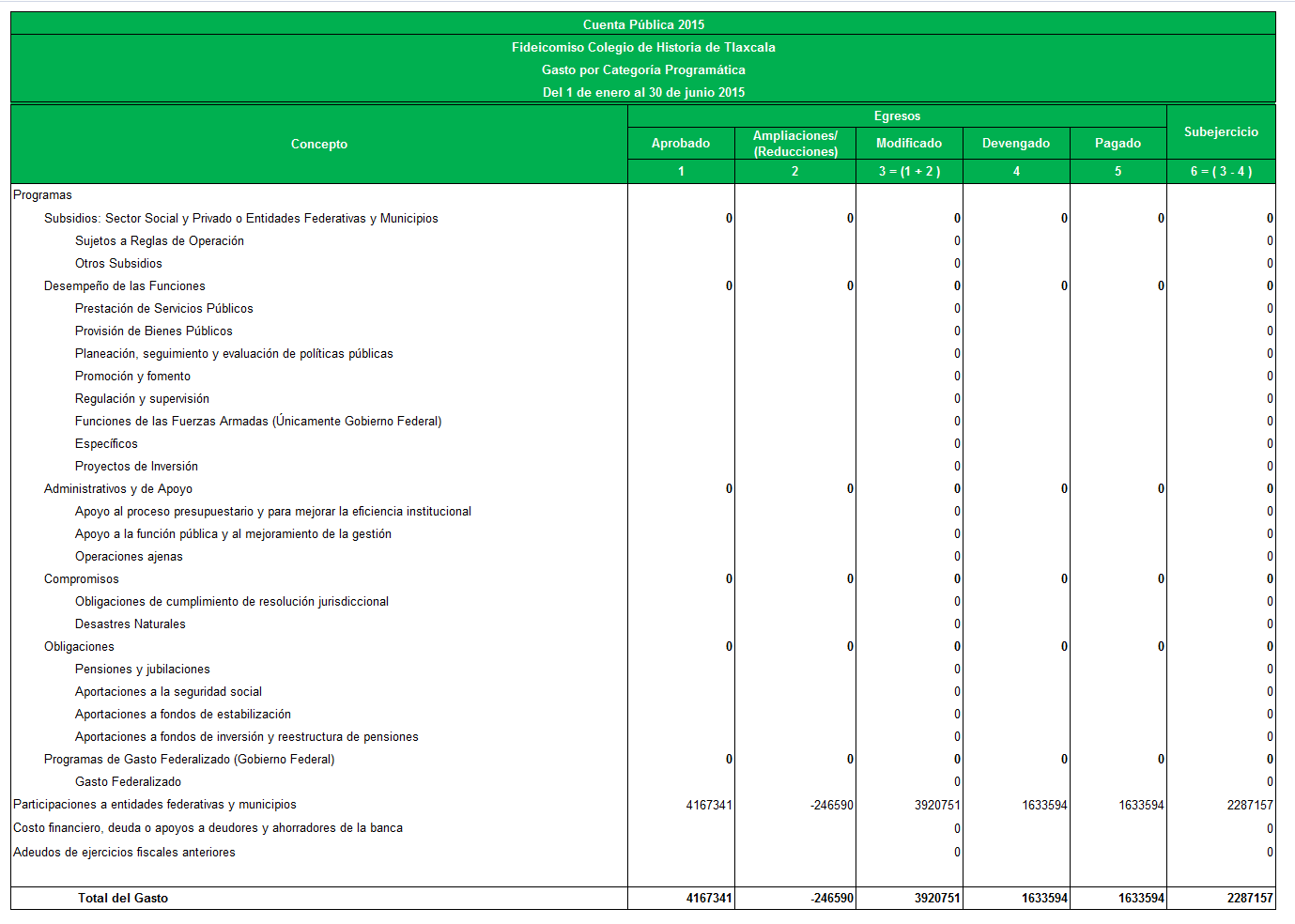 Programas y Proyectos de InversiónNo aplicaIndicadores de Resultados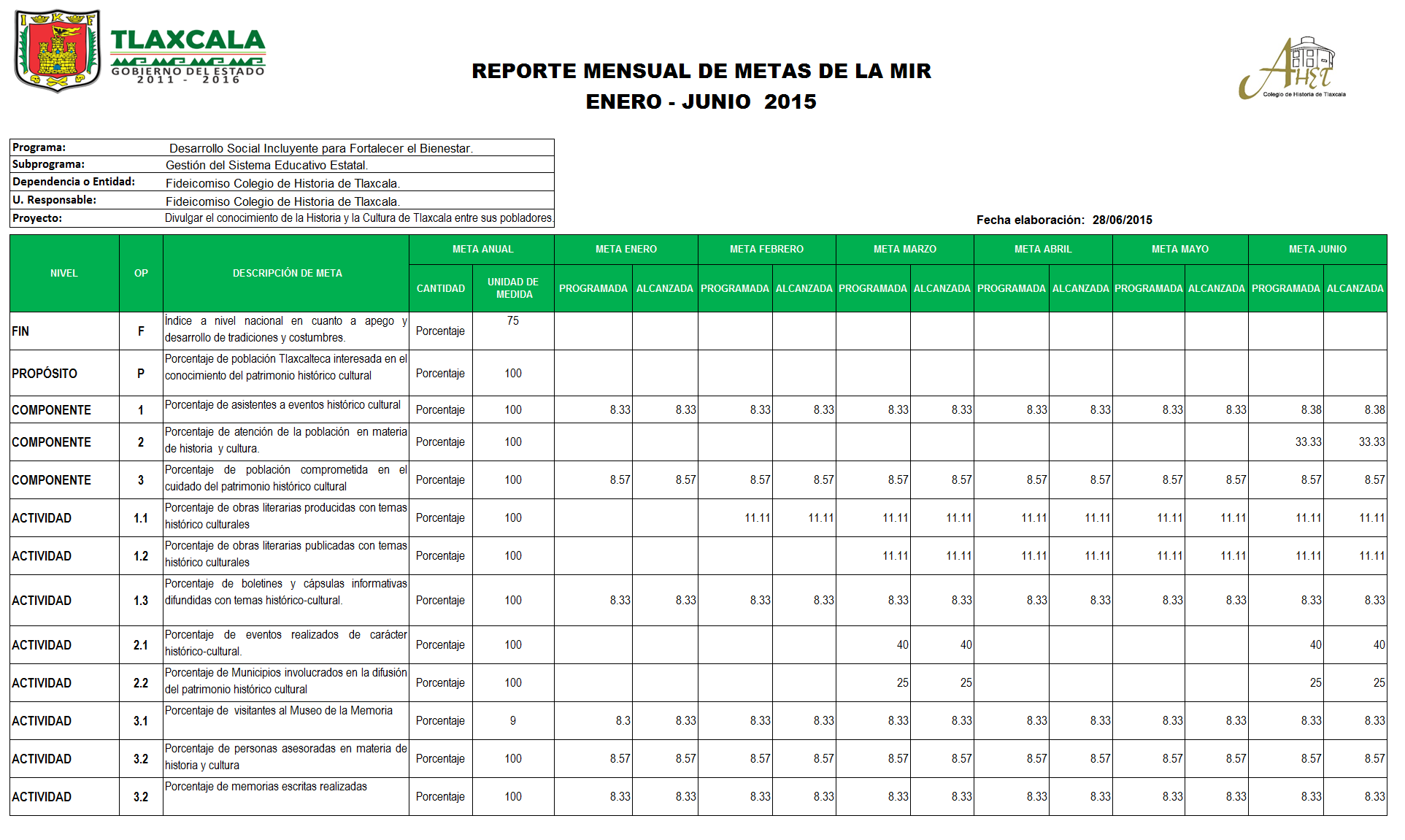 __________________________________________________________________________________Antrop. Yolanda Ramos GaliciaLic. Josefina Sánchez JiménezDirectora GeneralDepartamento Administrativo__________________________________________________________________________________Antrop. Yolanda Ramos GaliciaLic. Josefina Sánchez JiménezDirectora GeneralDepartamento Administrativo__________________________________________________________________________________Antrop. Yolanda Ramos GaliciaLic. Josefina Sánchez JiménezDirectora GeneralDepartamento Administrativo